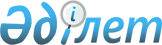 О проведении очередного призыва граждан на срочную воинскую службу по Уилскому району в апреле-июне и октябре-декабре 2011 года
					
			Утративший силу
			
			
		
					Постановление акимата Уилского района Актюбинской области от 5 апреля 2011 года № 97. Зарегистрировано Управлением юстиции Уилского района Актюбинской области 25 апреля 2011 года № 3-11-89. Утратило силу постановлением акимата Уилского района Актюбинской области от 2 марта 2012 года № 35      Сноска. Утратило силу постановлением акимата Уилского района Актюбинской области от 02.03.2012 № 35.      Примечание РЦПИ.

      В тексте сохранена авторская орфография и пунктуация.

      В соответствии статьями 19, 20, 23 Закона Республики Казахстан от 8 июля 2005 года № 74 «О воинской обязанности и воинской службе» на основании Указа Президента Республики Казахстан от 3 марта 2011 года № 1163 «Об увольнении в запас военнослужащих срочной воинской службы, выслуживших установленный срок воинской службы, и очередном призыве граждан Республики Казахстан на срочную воинскую службу в апреле-июне и октябре-декабре 2011 года», Постановления Правительства Республики Казахстан № 250 от 11 марта 2011 года «О реализации Указа Президента Республики Казахстан от 3 марта 2011 года № 1163 «Об увольнении в запас военнослужащих срочной воинской службы, выслуживших установленный срок воинской службы, и очередном призыве граждан Республики Казахстан на срочную воинскую службу в апреле-июне и октябре-декабре 2011 года» с подпунктом 8 пункта 1 статьи 31 Закона Республики Казахстан то 23 января 2001 года № 148 «О местном государственном управлении и самоуправление в Республики Казахстан» в целях реализации акимат Уилского района ПОСТАНОВЛЯЕТ:



      1. Провести призыв на срочную службу в ряды Вооруженных сил, других войск и воинских формировании Республики Казахстан в апреле-июне и октябре-декабре 2011 года граждан состоящих на учете территории Уилского района через государственное учреждение «Отдел по делам обороны Уилского района».



      2. Утвердить основной и резервный состав призывной комиссии согласно приложения.



      3. В период проведения очередного призыва граждан на срочную воинскую службу предложить государственному коммунальному казҰнному предприятию «Уилская центральная районная больница» (Ж.Камбаров) обеспечение призывной участок медицинскими кадрами;

      государственному учреждению «Уилский районный отдел внутренних дел» (С.Аисов) выделения дополнительного наряда участковым полицейским инспекторам для контроля сохранения общественного порядка на призывном участке.



      4. Государственные учреждения «Районный отдел экономики, бюджетного планирования и предпринимательства» (Ш.Карабалина), «Районный финансовый отдел» (М.Семби) обеспечить финансирование мероприятии связанные со призывом на воинскую службу в пределах планированной бюджеттных средств.



      5. Контроль за выполнением настоящего постановления возложить на заместителя акима района А.Казыбаеву.



      6. Настоящее постановление вводится в действие по истечении десяти календарных дней со дня первого официального опубликования.      Аким района:                               А.Амиргалиев

Утвержден постановлением акимата

Уилского района № 97 от 31 марта 2011 года Основной состав призывной комиссий призыва граждан на срочную воинскую службу апреле-июне и октябре-декабре 2011 года.      Елубаев Марат          -  Начальник отдела по делам

      Кожабекулы                обороны Уилского района,

                                председатель комисий.

                                (по согласованию)      Текебаева Сауле        -  медсестра подросткового

      Акмырзакызы               врача Уилской районной

                                центральной больницы,

                                секретарь комисий,

                                (по согласованию)            Бюрин Адилбек          -  заместитель начальника

      Кенжебайулы               отдела внутренних дел,

                                член комиссии

                                (по согласованию)      Аралова Назира         -  врач Уилской районной

      Абдигалиевна              центральной больницы.

                                член комиссии

                                (по согласованию)       Казмуханов Молдашкали  -  главный специалист по

      Жумагалиулы               черезвычайным ситуациям

                                аппарата акима Уилского

                                района, член комиссии Резервный состав призывной комиссий призыва граждан на срочную воинскую службу апреле-июне и октябре-декабре 2011 года.       Магауин Бижан          -  Начальник отделаения

      Жумабайулы                призыва и контрактной

                                службы отдела по делам

                                обороны Уилского района,

                                председатель комиссий.

                                (по согласованию)      Нургабылова Алтынгул   -  медсестра подросткового

      Ахметкереевна             врача Уилской районной

                                центральной больницы,

                                секретарь комисий.

                                (по согласованию)           Кумискалиев Талгат     -  заместитель начальника

      Жолдасулы                 отдела внутренних дел,

                                член комиссии

                                (по согласованию)      Досова Кулянда         -  заведующий поликлиникой

      Кушелековна               Уилской районной

                                центральной больницы,

                                член комиссии

                                (по согласованию)      Тыныштыбаев Нурдаулет  -  главный специалист юрист

      Тыныштыбайулы             аппарата акима Уилского

                                района, член комиссии.
					© 2012. РГП на ПХВ «Институт законодательства и правовой информации Республики Казахстан» Министерства юстиции Республики Казахстан
				